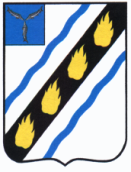 МЕЧЕТНЕНСКОЕ  МУНИЦИПАЛЬНОЕ ОБРАЗОВАНИЕСОВЕТСКОГО МУНИЦИПАЛЬНОГО РАЙОНАСАРАТОВСКОЙ ОБЛАСТИ	СОВЕТ ДЕПУТАТОВ  (четвертого  созыва)РЕШЕНИЕот  28.12.2018    №19 с. МечетноеО  внесении  изменений  в решение  Совета  депутатов Мечетненского  муниципального образования от 24.10.2012 № 171 «Об утверждении Положения о денежном вознаграждении депутатов, членов выборных органов местного самоуправления, выборных должностных  лиц местного самоуправления осуществляющих  свои полномочия  на  постоянной  основе, и денежном содержании лиц, замещающих должности муниципальной  службы в органах местного самоуправления  Мечетненского муниципального образования»Руководствуясь Уставом  Мечетненского  муниципального  образования Советского муниципального района, Совет депутатов Мечетненского  муниципального  образования РЕШИЛ:1.Внести в  решение  Совета  депутатов Мечетненского  муниципального образования  от 24.10.2012 № 171 «Об утверждении Положения о денежном вознаграждении депутатов, членов выборных органов местного самоуправления, выборных должностных  лиц местного самоуправления осуществляющих  свои полномочия  на  постоянной  основе, и денежном содержании лиц, замещающих должности муниципальной  службы в органах местного самоуправления  Мечетненского муниципального образования» ( с изменениями от 21.11.2014г № 47, 26.04.2018г. №206) внести  следующие  изменения:	- Приложение  № 1 к Положению о денежном вознаграждении депутатов, членов выборных органов местного самоуправления , выборных должностных  лиц местного самоуправления осуществляющих свои полномочия  на  постоянной  основе, и денежном содержании лиц,  замещающих должности муниципальной  службы в органах местного самоуправления  Мечетненского муниципального образования изложить в  следующей редакции:						Приложение № 1 к Положению о денежном 							                        вознаграждении депутатов, членов выборных органов местного                                                                                                                                               самоуправления, выборных должностных  лиц местного самоуправления                                                                                                                                                осуществляющих  свои полномочия  на  постоянной  основе, и  денежном                                                                                                                                                содержании  лиц, замещающих должности муниципальной                                                                                                                                                 службы в органах местного самоуправления                                                                                                                                                Мечетненского муниципального образованияРАЗМЕРЫдолжностного  вознаграждения  выборных  должностных лиц  местного самоуправления, осуществляющих  свои  полномочия   на  постоянной  основе		- Приложение  2 к Положению о денежном вознаграждении депутатов, членов выборных органов местного самоуправления , выборных должностных  лиц местного самоуправления осуществляющих свои полномочия  на  постоянной  основе, и денежном содержании лиц,  замещающих должности муниципальной  службы в органах местного самоуправления  Мечетненского муниципального образования изложив в  новой  редакции:						Приложение № 2 к Положению о денежном 							                        вознаграждении депутатов, членов выборных органов местного                                                                                                                                               самоуправления, выборных должностных  лиц местного самоуправления                                                                                                                                                осуществляющих  свои полномочия  на  постоянной  основе, и  денежном                                                                                                                                                содержании  лиц, замещающих должности муниципальной                                                                                                                                                 службы в органах местного самоуправления                                                                                                                                                Мечетненского муниципального образованияРАЗМЕРЫдолжностных окладов муниципальных служащих, замещающих  должности муниципальной службы в администрации  Мечетненского  муниципального образования		- Приложение  3 к Положению о денежном вознаграждении депутатов, членов выборных органов местного самоуправления, выборных должностных  лиц местного самоуправления осуществляющих свои полномочия  на  постоянной  основе, и денежном содержании лиц,  замещающих должности муниципальной  службы в органах местного самоуправления  Мечетненского муниципального образования , изложив в  следующей  редакции:						Приложение № 3 к Положению о денежном 							                        вознаграждении депутатов, членов выборных органов местного                                                                                                                                               самоуправления, выборных должностных  лиц местного самоуправления                                                                                                                                                осуществляющих  свои полномочия  на  постоянной  основе, и  денежном                                                                                                                                                содержании  лиц, замещающих должности муниципальной                                                                                                                                                 службы в органах местного самоуправления                                                                                                                                                Мечетненского муниципального образованияРазмеры окладов за классные чины, присваиваемые муниципальным служащим, замещающим должности муниципальной службы  в администрации Мечетненского  муниципального образования	2.Настоящее решение  вступает  в  силу  со дня его официального обнародования в установленном  порядке и распространяется на правоотношения, возникшие с 1 января 2019 года. Глава Мечетненского муниципального образования 					Е.Н. ЧуйковаНаименование  должности Размер  денежного вознаграждения (рублей)1.Глава муниципального образования36390,00Наименование муниципальной должностиРазмер должностного оклада (руб.)Главный специалист5242Ведущий специалист4754Классные чиныРазмер оклада за классный чин (рублей)Высшая группаДействительный муниципальный советник 1 класса2032Действительный муниципальный советник 2 класса1949Действительный муниципальный советник 3 класса1862Главная группаСоветник муниципальной службы 1 класса1780Советник муниципальной службы 2 класса1693Советник муниципальной службы 3 класса1609Ведущая  группаМладший советник муниципальной службы 1 класса1525Младший советник муниципальной службы 2 класса1439Младший советник муниципальной службы 3 класса1156Старшая группаРеферент муниципальной службы 1 класса1270Референт муниципальной службы 2 класса1186Референт муниципальной службы 3 класса1102Младшая группаСекретарь муниципальной службы 1 класса1025Секретарь муниципальной службы 2 класса940Секретарь муниципальной службы 3 класса855      